厦门银行个人业务收费标准注：除特别标注外，本收费标准适用于个人客户；除特别标注外，本收费标准及相关优惠长期有效；除特别标注外，本收费标准自2024年1月16日起生效备注：
1.政府指导价的相关文件为《关于印发商业银行服务政府指导价政府定价目录的通知》（发改价格［2014］268号）。2.Z003、Z004的同城业务覆盖的区域范围为不小于地级市行政区划，同一直辖市、省会城市、计划单列市为同城范畴。3.我行零售客户以其在我行的月日均零售金融资产规模（以下简称：月日均AUM）作为分层依据，分为大众客户、创富客户、财富客户、私行客户四个层级。每月月初根据客户在我行的上个自然月金融资产日均评定。客户层级与其对应月日均金融资产区间对应如下：客户可通过厦门银行手机银行、网上银行、网点柜面、客户经理、400-858-8888客服电话查询客户层级。4.投诉渠道：大陆地区客服投诉热线：400-858-8888台湾地区客服投诉热线：0080-186-3155投诉受理邮箱：4008588888@xmbankonline.com信函渠道：厦门市思明区湖滨北路101号厦门银行消费者权益保护部 邮箱361012手机银行：登录手机银行首页，点击“在线客服”业务/服务类型编号服务/收费项目服务/收费内容服务价格及覆盖范围
(若未特别标注的，覆盖范围为全行)服务价格及覆盖范围
(若未特别标注的，覆盖范围为全行)适用客户类型及收费标准
(标注为"/"的，按服务价格收费)适用客户类型及收费标准
(标注为"/"的，按服务价格收费)适用客户类型及收费标准
(标注为"/"的，按服务价格收费)适用客户类型及收费标准
(标注为"/"的，按服务价格收费)定价
类型业务/服务类型编号服务/收费项目服务/收费内容服务价格及覆盖范围
(若未特别标注的，覆盖范围为全行)服务价格及覆盖范围
(若未特别标注的，覆盖范围为全行)大众创富财富私行定价
类型挂失G001存单（存折）挂失为个人客户办理存单、存折内存款的止付手续费5元/笔手续费5元/笔/免费免费免费市场调节价挂失G002借记卡挂失止付借记卡内存款手续费10元/笔手续费10元/笔/免费免费免费市场调节价境内
取款QK001ATM跨行取款（境内）ATM境内跨行取款3.3元/笔开卡机构在厦门地区每月每卡前5笔免费，超出按标准收费免费免费免费市场调节价境内
取款QK001ATM跨行取款（境内）ATM境内跨行取款3.3元/笔开卡机构在福州、泉州、重庆、漳州、南平、莆田、宁德、三明、龙岩地区免费免费免费免费市场调节价转账
业务Z001电子渠道转账个人网银、个人手机银行本行账户间转账免费免费免费免费免费免费市场调节价转账
业务Z001电子渠道转账个人网银、个人手机银行跨行转账5万以下，2元/笔5万以下，2元/笔免费免费免费免费市场调节价转账
业务Z001电子渠道转账个人网银、个人手机银行跨行转账5万(含)-10万，10元/笔5万(含)-10万，10元/笔免费免费免费免费市场调节价转账
业务Z001电子渠道转账个人网银、个人手机银行跨行转账10万(含)-50万，15元/笔10万(含)-50万，15元/笔免费免费免费免费市场调节价转账
业务Z001电子渠道转账个人网银、个人手机银行跨行转账50万(含)以上，20元/笔50万(含)以上，20元/笔免费免费免费免费市场调节价转账
业务Z001电子渠道转账收款业务，使用个人网银通过网银互联渠道（即超级网银）向他行账户进行主动收款服务2元/笔2元/笔免费免费免费免费市场调节价转账
业务Z002ATM跨行转账ATM境内跨行转账0.2万元(含)以下，1.5元/笔；0.2万元(含)以下，1.5元/笔；//免费免费市场调节价转账
业务Z002ATM跨行转账ATM境内跨行转账0.2万元-1万元(含)，3元/笔；0.2万元-1万元(含)，3元/笔；//免费免费市场调节价转账
业务Z002ATM跨行转账ATM境内跨行转账1万元以上，5元/笔；1万元以上，5元/笔；//免费免费市场调节价转账
业务Z003个人跨行柜台转账汇款手续费通过柜台、智能柜台将个人客户的资金从本行账户（不含信用卡）转移到其他银行（含同城和异地）的账户。0.2万元(含)以下，2元/笔0.2万元(含)以下，2元/笔/按服务价格50%收取免费免费政府指导价转账
业务Z003个人跨行柜台转账汇款手续费通过柜台、智能柜台将个人客户的资金从本行账户（不含信用卡）转移到其他银行（含同城和异地）的账户。0.2万元-0.5万元(含)，5元/笔0.2万元-0.5万元(含)，5元/笔/按服务价格50%收取免费免费政府指导价转账
业务Z003个人跨行柜台转账汇款手续费通过柜台、智能柜台将个人客户的资金从本行账户（不含信用卡）转移到其他银行（含同城和异地）的账户。0.5万元-1万元(含)，10元/笔0.5万元-1万元(含)，10元/笔/按服务价格50%收取免费免费政府指导价转账
业务Z003个人跨行柜台转账汇款手续费通过柜台、智能柜台将个人客户的资金从本行账户（不含信用卡）转移到其他银行（含同城和异地）的账户。1万元-5万元(含)，15元/笔1万元-5万元(含)，15元/笔/按服务价格50%收取免费免费政府指导价转账
业务Z003个人跨行柜台转账汇款手续费通过柜台、智能柜台将个人客户的资金从本行账户（不含信用卡）转移到其他银行（含同城和异地）的账户。5万元以上，每笔按汇划金额的0.03%收取，最高不超过50元5万元以上，每笔按汇划金额的0.03%收取，最高不超过50元/按服务价格50%收取免费免费政府指导价转账
业务Z004个人现金汇款手续费将个人客户现金汇入异地本行账户或汇入其他银行（含同城和异地）的账户本行现金汇款免费，跨行现金汇款按汇款金额的0.5％收取手续费，最高50元本行现金汇款免费，跨行现金汇款按汇款金额的0.5％收取手续费，最高50元////政府指导价借记卡业务J001IC借记卡新卡工本费借记卡新开户10元/笔厦门薪资代发客户免费，其他大众客户按标准收费免费免费免费市场调节价借记卡业务J001IC借记卡新卡工本费借记卡新开户10元/笔福州、泉州、重庆、漳州、南平、莆田、宁德、三明、龙岩免费免费免费免费市场调节价借记卡业务J001IC借记卡换卡工本费正常/损坏/到期更换IC卡
（距到期日1年以内的卡片换卡及已过期的卡片换卡视为到期换卡）；
E通联名卡客户除外10元/笔
（其中IC借记卡到期换卡免费）10元/笔
（其中IC借记卡到期换卡免费）/免费免费免费市场调节价借记卡业务J002借记卡函邮寄费为借记卡持卡人提供凭证邮寄快递服务邮寄至大陆10元/张/次邮寄至大陆10元/张/次台籍客户免费，其他大众客户按标准收费免费免费免费市场调节价借记卡业务J002借记卡函邮寄费为借记卡持卡人提供凭证邮寄快递服务邮寄至香港30元/张/次邮寄至香港30元/张/次台籍客户免费，其他大众客户按标准收费免费免费免费市场调节价借记卡业务J002借记卡函邮寄费为借记卡持卡人提供凭证邮寄快递服务邮寄至澳门60元/张/次邮寄至澳门60元/张/次台籍客户免费，其他大众客户按标准收费免费免费免费市场调节价借记卡业务J002借记卡函邮寄费为借记卡持卡人提供凭证邮寄快递服务邮寄至台湾80元/张/次邮寄至台湾80元/张/次台籍客户免费，其他大众客户按标准收费免费免费免费市场调节价借记卡业务J003借记卡个性化卡面服务持卡人自定义卡面制卡（含邮寄）50元/张/次50元/张/次///免费（需提前联系客户经理领取优惠券）市场调节价电子银行业务D001借记卡短信通知费个人借记卡资金变动短信通知个人借记卡交易单笔300 元（不含）以下短信通知，3元/卡/月；个人借记卡交易单笔300元（包含）及以上短信通知，免费。个人借记卡交易单笔300 元（不含）以下短信通知，3元/卡/月；个人借记卡交易单笔300元（包含）及以上短信通知，免费。60岁及以上客户，免费；其他客户按标准收费。60岁及以上客户，免费；其他客户按标准收费。60岁及以上客户，免费；其他客户按标准收费。60岁及以上客户，免费；其他客户按标准收费。市场调节价电子银行业务D002个人网银工本费个人网银的USBKEY费用二代USBKEY工本费，30元/个二代USBKEY工本费，30元/个新开通个人网银、遗失更换、损坏更换、到期更换均免费新开通个人网银、遗失更换、损坏更换、到期更换均免费新开通个人网银、遗失更换、损坏更换、到期更换均免费新开通个人网银、遗失更换、损坏更换、到期更换均免费市场调节价电子银行业务D002个人网银工本费个人网银的令牌工本费用30元/个全行遗失更换、损坏更换、到期更换免费遗失更换、损坏更换、到期更换免费遗失更换、损坏更换、到期更换免费遗失更换、损坏更换、到期更换免费市场调节价电子银行业务D002个人网银工本费个人网银的令牌工本费用30元/个厦门地区新开通个人网银薪资代发客户免费，其他大众客户按标准收费免费免费免费市场调节价电子银行业务D002个人网银工本费个人网银的令牌工本费用30元/个福州、泉州、重庆、漳州、南平、莆田、宁德、三明、龙岩地区新开通个人网银免费免费免费免费市场调节价电子银行业务D003个人网银服务费个人网银数字证书年服务费8元/年/张8元/年/张免费免费免费免费市场调节价电子银行业务D004SIMeID签发费SIMeID贴膜卡费用SIMeID贴膜卡工本费，60 元/张SIMeID贴膜卡工本费，60 元/张////市场调节价电子银行业务D004SIMeID签发费SIMeID贴膜卡证书签发费用SIMeID证书签发费，2元/张SIMeID证书签发费，2元/张////市场调节价电子银行业务D005eID认证服务费手机银行eID大额转账认证服务年费eID网络身份认证基础服务年费，8元/年/张eID网络身份认证基础服务年费，8元/年/张////市场调节价电子银行业务D006网络支付业务客户与厦门银行签订网络支付业务合作协议，通过厦门银行为其提供网络支付服务，合作内容如下：
收款类：客户或者用户向厦门银行提交收款指令，厦门银行从用户指定账户请求收款并向其另一指定账户支付款项。
付款类：客户向厦门银行指定账户转入代付资金并提交付款指令，厦门银行将对应代付资金划付至客户指定的企业或个人银行账户。
认证类：客户在获得用户(“被认证人”)的合法授权后，将需要识别的银行卡要素或身份要素提交至厦门银行，厦门银行通过合法的第三方渠道进行认证并将结果反馈给客户。手续费按照协议定价收取（面向个人客户和公司客户收取）手续费按照协议定价收取（面向个人客户和公司客户收取）////市场调节价电子银行业务D007虚拟预付卡虚拟预付卡充值过程中根据充值成功的到账金额收取一定比例的充值服务费单笔充值成功到账金额的3.5%（2023年11月21日生效，如有调整，以实际上线时间为准）单笔充值成功到账金额的3.5%（2023年11月21日生效，如有调整，以实际上线时间为准）////市场调节价财富管理业务LC001个人自营理财业务为个人客户提供厦门银行自营理财服务自营理财销售、管理及托管时，按协议定价向投资者收取的相关费用，包括理财产品管理费、托管费等。具体收费标准参见自营理财销售文件。自营理财销售、管理及托管时，按协议定价向投资者收取的相关费用，包括理财产品管理费、托管费等。具体收费标准参见自营理财销售文件。////市场调节价财富管理业务LC002个人财富管理业务为个人客户提供财富管理服务代理销售各类财富管理产品，包括但不限于银行理财产品、银行理财子公司产品、保险、基金、信托计划、资管计划等。我行及产品管理人按照产品合同约定向投资者收取相关费用，包括但不限于产品认申购费、产品管理费、投资顾问费、产品托管费等，具体收费标准详见代销产品合同及销售文件。代理销售各类财富管理产品，包括但不限于银行理财产品、银行理财子公司产品、保险、基金、信托计划、资管计划等。我行及产品管理人按照产品合同约定向投资者收取相关费用，包括但不限于产品认申购费、产品管理费、投资顾问费、产品托管费等，具体收费标准详见代销产品合同及销售文件。////市场调节价财富管理业务LC003黄金积存黄金积存卖出手续费面向持有个人客户收取。手续费：卖出对应金额的0.06%，保底0.01元/笔。面向持有个人客户收取。手续费：卖出对应金额的0.06%，保底0.01元/笔。////市场调节价个人贷款业务DK001个人委托贷款手续费办理个人委托贷款手续费按照协议定价收取手续费按照协议定价收取////市场调节价个人贷款业务DK002个人贷款业务受托支付转账手续费采用受托支付方式发放贷款，将款项汇至他行账户普惠经营性贷款客户免费，其余个人贷款业务客户参考我行柜面跨行转账（Z003）收费标准收取普惠经营性贷款客户免费，其余个人贷款业务客户参考我行柜面跨行转账（Z003）收费标准收取////市场调节价信用卡业务XY001信用卡年费信用卡为持卡人提供透支消费、取款、查账、还款及一定期限的免息期等服务，按信用卡的信用等级及产品类别享有相应的功能服务。白金卡类：主卡500元/年；附属卡260元/年白金卡类：主卡500元/年；附属卡260元/年主卡及附属卡均免收年费。主卡及附属卡均免收年费。主卡及附属卡均免收年费。主卡及附属卡均免收年费。市场调节价信用卡业务XY001信用卡年费信用卡为持卡人提供透支消费、取款、查账、还款及一定期限的免息期等服务，按信用卡的信用等级及产品类别享有相应的功能服务。金卡类：主卡200元/年；附属卡100元/年金卡类：主卡200元/年；附属卡100元/年主卡及附属卡均免收年费。主卡及附属卡均免收年费。主卡及附属卡均免收年费。主卡及附属卡均免收年费。市场调节价信用卡业务XY001信用卡年费信用卡为持卡人提供透支消费、取款、查账、还款及一定期限的免息期等服务，按信用卡的信用等级及产品类别享有相应的功能服务。普卡类：主卡100元/年；附属卡50元/年普卡类：主卡100元/年；附属卡50元/年主卡及附属卡均免收年费。主卡及附属卡均免收年费。主卡及附属卡均免收年费。主卡及附属卡均免收年费。市场调节价信用卡业务XY002循环信用利率（透支利率）当持卡人预借现金，或未全额还款或进行其他不符合免息条件的交易时收取，从银行记账日开始计收利息，按月计收复利。利率计算公式（单利）：年利率=日利率*365，年利率=月利率*12日利率0.05%，即年利率18.25%（单利）日利率0.05%，即年利率18.25%（单利）////市场调节价信用卡业务XY003分期利率分期业务包括消费分期、账单分期、一键分期、现金分期等，每期可分期金额以本行审核结果为准，分期利息按月收取。
年化利率IRR计算公式（单利）：

本金=∑

n为年内期数,T为总年数，
第i期还款额为每期还款本金+每期利息。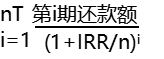 客户成功办理分期后如申请提前结清，经本行确认后为持卡人终止其分期业务，剩余未收取的分期利息不再收取，剩余未还本金将于申请成功次日入账，持卡人须一次性偿还剩余未还款项。提前终止分期不收取违约金。提前终止分期将按实际占用期限重新确认靠档利率（未达3期（不含）的按照3期利率靠档，超过3期且未达6期（不含）按6期利率靠档，以此类推），按照实际占用的资金金额进行按日计息，比照已收取和已出账未收取的分期利息进行多退少补。提前终止分期利率计算公式（单利）：年利率=日利率*365，年利率=月利率*123期，每期利率0.81%，折合年利率14.52%6期，每期利率0.71%，折合年利率14.46%9期，每期利率0.67%，折合年利率14.25%12期，每期利率0.65%，折合年利率14.10%18期，每期利率0.63%，折合年利率13.87%24期，每期利率0.62%，折合年利率13.69%(以上年化利率为单利计算)3期，每期利率0.81%，折合年利率14.52%6期，每期利率0.71%，折合年利率14.46%9期，每期利率0.67%，折合年利率14.25%12期，每期利率0.65%，折合年利率14.10%18期，每期利率0.63%，折合年利率13.87%24期，每期利率0.62%，折合年利率13.69%(以上年化利率为单利计算)公务卡无此服务项目。其他卡种按标准收费。分期利率、可分期期数根据持卡人资信、用卡情况、选择办理的分期产品与账单日间隔、每月实际天数、提前还款、办理渠道、合作商户等不同而有所差异。具体以分期协议为准。公务卡无此服务项目。其他卡种按标准收费。分期利率、可分期期数根据持卡人资信、用卡情况、选择办理的分期产品与账单日间隔、每月实际天数、提前还款、办理渠道、合作商户等不同而有所差异。具体以分期协议为准。公务卡无此服务项目。其他卡种按标准收费。分期利率、可分期期数根据持卡人资信、用卡情况、选择办理的分期产品与账单日间隔、每月实际天数、提前还款、办理渠道、合作商户等不同而有所差异。具体以分期协议为准。公务卡无此服务项目。其他卡种按标准收费。分期利率、可分期期数根据持卡人资信、用卡情况、选择办理的分期产品与账单日间隔、每月实际天数、提前还款、办理渠道、合作商户等不同而有所差异。具体以分期协议为准。市场调节价信用卡业务XY004预借现金手续费当持卡人预借现金时收取预借金额的1%，最低5元/笔预借金额的1%，最低5元/笔公务卡无此服务项目。其他卡种按标准收费。公务卡无此服务项目。其他卡种按标准收费。公务卡无此服务项目。其他卡种按标准收费。公务卡无此服务项目。其他卡种按标准收费。市场调节价信用卡业务XY005违约金当持卡人未于当期到期还款日前还清最低还款额或有延期还款时收取按照最低还款额未还清部分的5%，最低人民币10元收取按照最低还款额未还清部分的5%，最低人民币10元收取////市场调节价信用卡业务XY006短信通知费个人信用卡资金变动短信通知个人信用卡交易单笔300 元（不含）以下短信通知，3元/卡/月；个人信用卡交易单笔300元（包含）及以上短信通知，免费。（默认开通）个人信用卡交易单笔300 元（不含）以下短信通知，3元/卡/月；个人信用卡交易单笔300元（包含）及以上短信通知，免费。（默认开通）公务卡免费。其他卡种按标准收费。公务卡免费。其他卡种按标准收费。公务卡免费。其他卡种按标准收费。公务卡免费。其他卡种按标准收费。市场调节价信用卡业务XY007卡片工本费无界卡持卡人申请实体卡时收取20元/卡20元/卡////市场调节价信用卡业务XY008卡片挂失费银行为持卡人办理挂失业务时收取免费免费免费免费免费免费市场调节价信用卡业务XY009换卡手续费当持卡人在卡片挂失或损坏后要求换新卡时收取免费免费免费免费免费免费市场调节价信用卡业务XY010快递加急费当持卡人要求加急寄送卡片或其他物品时收取免费免费免费免费免费免费市场调节价信用卡业务XY011溢缴款领回手续费当持卡人要求领回卡内溢缴款时收取免费免费免费免费免费免费市场调节价信用卡业务XY012调阅签购单费用当持卡人要求调阅POS交易的签购单副本时收取免费免费免费免费免费免费市场调节价信用卡业务XY013特殊卡面制卡费锦鲤白金卡采取特殊工艺与材质制作卡面锦鲤白金卡特殊卡面，166元/卡锦鲤白金卡特殊卡面，166元/卡////市场调节价跨境
业务K001ATM跨行取款（境外）ATM境外跨行取款（境外仅限银联标识ATM）12元/笔12元/笔港澳台客户免费，其他大众客户每月每卡前5笔免费，超出按标准收费免费免费免费市场调节价跨境
业务K002两岸通速汇提供以电汇方式向开户在台北富邦商业银行、台北富邦商业银行香港分行、富邦银行（香港）有限公司及其他所有中国台湾地区的银行的收款人汇出款项的服务100元/笔（限收款行为台北富邦商业银行、台北富邦商业银行香港分行、富邦银行（香港）有限公司及其他所有中国台湾地区的银行）100元/笔（限收款行为台北富邦商业银行、台北富邦商业银行香港分行、富邦银行（香港）有限公司及其他所有中国台湾地区的银行）薪速汇客户及本行代发客户免费，其他客户按标准收费薪速汇客户及本行代发客户免费，其他客户按标准收费免费免费市场调节价跨境
业务K003跨境汇款以电讯方式向境外收款人汇出款项的服务手续费：按汇款金额的1‰收取，最低50元/笔，最高1000元/笔手续费：按汇款金额的1‰收取，最低50元/笔，最高1000元/笔//50元/笔50元/笔市场调节价跨境
业务K003跨境汇款以电讯方式向境外收款人汇出款项的服务邮电费：90元/笔邮电费：90元/笔//50元/笔免费市场调节价跨境
业务K003跨境汇款以电讯方式向境外收款人汇出款项的服务中间行收费：
1.“共同SHA”方式：我行所有费用由汇款人承担，扣款账户均为汇款人（我行客户）的账户。
2.“收款人BEN”方式：我行所有费用由收款人承担，按当天汇率折算成相应外币（或人民币）从汇款本金中扣收。
3.“汇款人OUR＂方式：我行所有费用由汇款人承担，另外扣收25美元或更高的账户行费用，可保证汇款本金全额到收款行（美国、日本地区的收款行除外）。但其他中转行或收款行的费用（如有），将仍会导致汇款本金无法全额到达收款人账户。
*如发生退汇情况，所有已产生的费用不退。中间行收费：
1.“共同SHA”方式：我行所有费用由汇款人承担，扣款账户均为汇款人（我行客户）的账户。
2.“收款人BEN”方式：我行所有费用由收款人承担，按当天汇率折算成相应外币（或人民币）从汇款本金中扣收。
3.“汇款人OUR＂方式：我行所有费用由汇款人承担，另外扣收25美元或更高的账户行费用，可保证汇款本金全额到收款行（美国、日本地区的收款行除外）。但其他中转行或收款行的费用（如有），将仍会导致汇款本金无法全额到达收款人账户。
*如发生退汇情况，所有已产生的费用不退。////市场调节价跨境
业务K004个人即期结售汇向客户提供人民币与外币间相互兑换的服务参考厦门银行官网外汇牌价参考厦门银行官网外汇牌价//美元结售汇点差8折，其他币种按挂牌价收费美元结售汇点差5折，其他币种按挂牌价收费市场调节价跨境
业务K005薪速汇向台籍客户提供大陆境内完税人民币薪资跨境汇款服务参考K003跨境汇款参考K003跨境汇款免汇出行手续费、免邮电费免汇出行手续费、免邮电费免汇出行手续费、免邮电费免汇出行手续费、免邮电费市场调节价其他
服务QT001个人（居民）存款证明为个人客户开立存款证明手续费20元/份手续费20元/份/免费免费免费市场调节价其他
服务QT002代发工资单位与我行签订协议后为其代发工资依据与委托单位签订的协议执行（仅面向企业客户收取）依据与委托单位签订的协议执行（仅面向企业客户收取）////市场调节价其他
服务ZF002支票工本费出售给客户的支票凭证0.4元/份0.4元/份免收工本费免收工本费免收工本费免收工本费政府定价其他
服务ZF003支票手续费为客户办理支票业务现金支票手续费0.6元/笔；转账支票手续费0.6元/笔（重庆分行转账支票手续费1.00元/笔）现金支票手续费0.6元/笔；转账支票手续费0.6元/笔（重庆分行转账支票手续费1.00元/笔）免收支票手续费，优惠期限自2021年11月1日至2024年9月30日免收支票手续费，优惠期限自2021年11月1日至2024年9月30日免收支票手续费，优惠期限自2021年11月1日至2024年9月30日免收支票手续费，优惠期限自2021年11月1日至2024年9月30日政府指导价其他
服务ZF004本票工本费出售给客户的本票凭证0.48元/份0.48元/份免收工本费和手续费免收工本费和手续费免收工本费和手续费免收工本费和手续费政府定价其他
服务ZF005本票手续费为客户办理本票业务0.6元/笔，使用清分机的手续费：1元/笔0.6元/笔，使用清分机的手续费：1元/笔免收工本费和手续费免收工本费和手续费免收工本费和手续费免收工本费和手续费政府指导价其他
服务ZF006银行汇票工本费出售给客户的银行汇票凭证0.48元/份0.48元/份免收工本费和手续费免收工本费和手续费免收工本费和手续费免收工本费和手续费政府定价其他
服务ZF007银行汇票手续费为客户办理银行汇票业务1元/笔1元/笔免收工本费和手续费免收工本费和手续费免收工本费和手续费免收工本费和手续费政府指导价其他
服务ZF008票据挂失费为客户办理支票、本票、银行汇票挂失按票面金额的0.1%收取，最低5元按票面金额的0.1%收取，最低5元免收支票、本票、银行汇票挂失费免收支票、本票、银行汇票挂失费免收支票、本票、银行汇票挂失费免收支票、本票、银行汇票挂失费政府定价其他
服务ZF013委托收款/托收承付办理委托收款、托收承付业务手续费1元/笔,寄出的邮寄费用按递送方式的实际费用代收手续费1元/笔,寄出的邮寄费用按递送方式的实际费用代收////市场调节价客户层级大众客户创富客户财富客户私行客户月日均AUM＜5万元[5，50）万元[50，300）万元≥300万元